Ponavljanje in preverjanje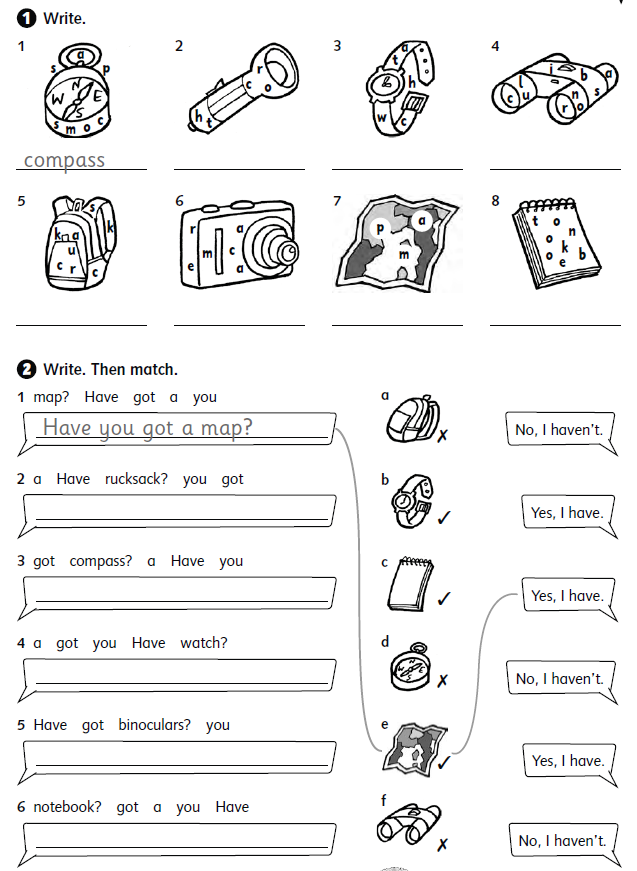 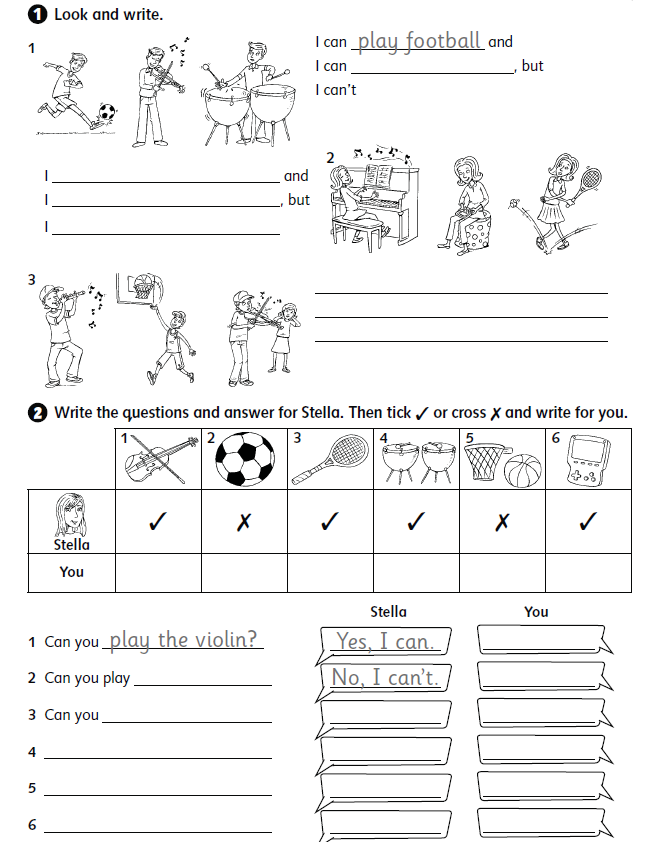 